Program hospodárskeho a sociálneho rozvojaobce Rastislavice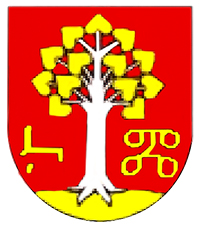 2015 – 2023Schválené Obecným zastupiteľstvom dňa 7.12.2015ObsahZámer spracovania PHSR Harmonogram spracovania PHSR Východiskové koncepčné dokumenty Analytická časťAnalýza vnútorného prostrediaHistória obceGeografické hľadiskoPrírodné zdrojeKlimatické pomeryPôdny fond a jeho využitieVodaLesyNerastné surovinyChránené územiaEnvironmentálne záťažeDemografické zdrojePočet obyvateľovDemografické pohyby obyvateľstvaMigrácia obyvateľstvaZloženie obyvateľstva podľa vierovyznaniaZloženie obyvateľstva podľa národnostiZloženie obyvateľstva podľa vzdelaniaŠtruktúra obyvateľstva podľa produktívnosti a ekonomickej aktivityEkonomicky aktívne obyvateľstvoZamestnanosť/nezamestnanosťZruční obyvatelia obceAdministratívne kapacity obce Sociálna infraštruktúraŠkolská infraštruktúraZdravotnícka infraštruktúraSociálna infraštruktúraKultúrna infraštruktúraPriestory občianskej vybavenostiKultúrny a spoločenský životMimovládny sektorPodnikateľské prostredieMateriálne zdrojeStav vysporiadania vlastníckych vzťahovStav územnoplánovacej dokumentácie a PHSRInfraštruktúra obceDomový a bytový fondMajetok obceInvestičné aktivity za posledných 5 rokovPlánované investičné aktivityZoznam voľných hospodárskych budov na území obceCestovný ruchAnalýza vonkajšieho prostredia SWOTZhodnotenie hlavných disparít a faktorov rozvoja Strategická časťVízia rozvoja územia obce ŠuriankyStrategický cieľ Programová časťOpatrenia a projekty vrátane ich priradenia k jednotlivým prioritámSúbor ukazovateľov výsledkov a dosahov Realizačná časťVýchodiská a popis úloh jednotlivých partnerov pri realizáciiPopis postupov organizačného a inštitucionálneho zabezpečenia realizácie PHSRStručný popis komunikačnej stratégieSystém monitorovania a hodnoteniaAkčný plán na obdobie dvoch rokov Finančná časťIndikatívny finančný plán na celú realizáciu PHSRModel viaczdrojového financovania jednotlivých projektovSystém hodnotenia a zaraďovania projektov do financovania Záverečná časť PrílohyÚvodPosledná dekáda 20. Storočia až po súčasnosť je poznačená kumuláciou procesov, ktoré výrazne predznamenali dynamiku a charakter premien spoločensko-politických, hospodárskych, sociálnych, sociálno-kultúrnych s celou škálou pozitívnych ale aj problémových dopadov na spoločnosť i jednotlivé spoločenstvá na Slovensku. Významné sú nadnárodné súvislosti prebiehajúcich procesov, keďže sa netýkajú len jednej krajiny, ale sú súčasťou priestorovo širších premien, ktoré majú významné, prinajmenšom európske súvislosti. Premieta sa to, resp. Odráža v európskych integračných procesoch, v hľadaní podôb štátnych i spoločných európskych postupov, pri riešení problémov, pri usmerňovaní vývojových procesov, pri hľadaní spoločných či koordinovaných politík.Program hospodárskeho a sociálneho rozvoja je základným dokumentom, ktorým si mesto pri výkone svojej činnosti zabezpečuje rozvoj svojho územia a stará sa o potreby obyvateľov.Je to strednodobý programový dokument, ktorý bol spracovaný na základe zákona č. 539/2008 Z. z. o podpore regionálneho rozvoja v znení zákona č. 309/2014 Z. z. Pri spracovávaní boli rešpektované zásady regionálnej politiky vlády Slovenskej republiky a princípy regionálnej politiky Európskej únie zakotvené najmä v nariadeniach Európskeho parlamentu a Rady (EÚ) č. 1303/2013 zo 17. decembra 2013, ktorým sa stanovujú spoločné ustanovenia o Európskom fonde regionálneho rozvoja, Európskom sociálnom fonde, Kohéznom fonde, Európskom poľnohospodárskom fonde pre rozvoj vidieka a Európskom námornom a rybárskom fonde a ktorým sa stanovujú všeobecné ustanovenia o Európskom fonde regionálneho rozvoja, Európskom sociálnom fonde, Kohéznom fonde a Európskom námornom a rybárskom fonde, a ktorým sa zrušuje nariadenie Rady (ES) č. 1083/2006 a v zmysle delegovaného  nariadenia Komisie (EÚ) č. 480/2014 z 3. marca 2014.Program je komplexným dokumentom, integrujúcim otázky rozvoja fyzických štruktúr so sociálnymi, ekonomickými a ďalšími aspektami. Preto má voči ostatným plánovacím dokumentom spracovaným na miestnej úrovni zastrešujúcu funkciu. Na rozdiel od územného plánu, ktorý rieši najmä otázky fyzického rozvoja územia (lokalizáciu zástavby a priestorové regulatívy pre stavebný rozvoj, funkčné využitie rozvojových plôch), program rozvoja sa podrobnejšie zaoberá otázkami ekonomického a sociálneho rozvoja, čím vo vzťahu k územnému plánu plní komplementárnu funkciu.Aj napriek komplexnosti programu rozvoja nie je cieľom vyčerpávajúco obsiahnuť všetky problémy a nájsť vhodné riešenia.Program hospodárskeho a sociálneho rozvoja mesta Šurany je v súlade s cieľmi a prioritami ustanovenými v Národnom rozvojovom pláne a s metodikou na vypracovanie príslušného PHSR pre obce a mestá.   Zámer spracovania PHSRHlavným zámerom spracovania programu hospodárskeho a sociálneho rozvoja je vízia progresívneho mesta, ktorého hlavným cieľom je v čo najväčšej miere uspokojovať potreby občanov, umožňovať rozvoj podnikateľských aktivít a cestovného ruchu na území mesta a v čo najväčšej miere využívať výhodnú geografickú polohu za podmienok trvalo udržateľného rozvoja. Harmonogram spracovania PHSRVýchodiskové koncepčné dokumentyAnalytická časťAnalýza vnútorného prostrediaHistóriaV roku 1928 sa na území dnešných Rastislavíc usadili Slováci z Rumunska, Juhoslávie a západného Slovenska. Dnešná obec vznikla r. 1936 z majera Nový a Starý Degeš, ktoré do r. 1936 patrili do Komjatíc. Obec bola známa ovocinárstvom, včelárstvom, živočíšnou výrobou a pestovaním tech. plodín. Do r. 1950 tu bol liehovar, v r. 1940-50 trepáreň konopí a do r. 1961 teheľňa. Štátne majetky boli založené r. 1950, JRD r. 1955 a v r. 1963 prešlo JRD pod ŠM. Časť obyvateľov pracuje v poľnohospodárstve, časť v priemyselných podnikoch na okolí.Geografické hľadiskoRastislavice ležia na 48° 08' 25" s. z. š. a 18° 04' 14" v. z. d. Chotár obce sa rozprestiera v nadmorskej výške 120 – 131 m n. m., stred obce má výšku 123 m n. m. Katastrálne územie obce má výmeru 1 959 ha (19,59 km², 19 589 263 m²).Rastislavice susedia na východe s obcou Komjatice, na juhovýchode s mestom Šurany, na juhu s obcou Tvrdošovce, na západe s Jatovom, na severe s Poľným Kesovom a na severovýchode s Veľkým Kýrom (predtým Milanovce).Reliéf kraja má prevažne rovinný a nížinný charakter prerušovaný pahorkatinami. Takmer celý kraj sa nachádza na Podunajskej pahorkatine a Podunajskej rovine, čo sú celky Podunajskej nížiny. Na severe sa krajom tiahne pohorie Tríbeč, severovýchod je lemovaný výbežkami Štiavnických vrchov a sčasti Pohronským Inovcom.Časti obce: Kalvín, Nová Švajčiareň, Nový Degeš, Stará Švajčiareň, Starý Degeš.Prírodné zdrojeKlimatické pomeryKraj patrí k najteplejším oblastiam a najproduktívnejším poľnohospodárskym centrám SR. Priemerná ročná teplota (údaje získané meraním v meteorologickej stanici v Hurbanove v roku 2004) je 10,2 ºC. Geomorfologická a geologická charakteristikaPodľa geomorfologického členenia Slovenska riešené územie patrí do oblasti Podunajskej nížiny, celku Podunajskej pahorkatiny, podcelku Nitrianska pahorkatina oddielu Nitrianska niva. Podľa fytogeografického členenia Slovenska celé riešené územie patrí do oblasti panónskej flóry (Pannonicum) obvodu eupanónskej xerotermnej flóry (Eupannonicum) časti Podunajská nížina. Podľa typologického členenia reliéfu patrí riešené územie do fluviálnej roviny s fluviálnym reliéfom s hydromorfnými pôdami a vlhkomilnou vegetáciou. Reprezentatívne potenciálne geoekosystémy územia Nitrianskej nivy – mladé agradačné valy s nivnými a lužnými pôdami a mäkkým lužným lesom. V reliéfe územia sa odráža vplyv štvrtohorných fluviálnych a eolických procesov. Kvartér tvoria fluviálno – nivné sedimety v dolinách pohorí; holocén.Pôdny fond a jeho využitieObec Rastislavice má jedno katastrálne územie. Z hľadiska využívania pôdy v m2 je členený nasledovne:Tabuľka 1 – Využitie pôdneho fondu katastra obceZdroj: Obecný úrad RastislaviceGraf 1 – Využitie pôdneho fondu katastra obceZdroj: Tabuľka 1Najväčší podiel z celého katastrálneho územia obce Rastislavice zaberá orná pôda, a to až 93%. Druhú najväčšiu skupinu tvorí zastavaná pôda, tvorí 3%.VodaChotárom obce preteká Cabajský potok, na ktorého toku je na severe od obce (pri Poľnom Kesove) Vodná nádrž Rastislavice, a Tvrdošovský potok. Oba toky neskôr, západne od chotára, ústia do Dlhého kanálu, ktorý vteká do rieky Nitry na západe okresu Nové Zámky.Kraj, najmä jeho južné oblasti, sú bohaté na výskyt vodných zdrojov. Z hľadiska prírodného bohatstva vyniká kraj v oblasti termálnych prameňov v Podhájskej, Patinciach, Komárne, Poľnom Kesove a Štúrove.LesyV katastrálnom území obce Rastislavice sa nachádza 10,89 ha lesov. Najväčšiu zložku tvoria agátové stromy s podielom z celkovej lesnej výmery 38,89%. 26,79% zaberajú lesy topoľa šľachteného. Tabuľka 2 – Drevinové zloženie katastrálneho územia RastislaviceZdroj : Národné lesnícke centrum, ZvolenGraf 2 – Drevinové zloženie katastrálneho územia RastislaviceZdroj: Tabuľka 2Katastrálne územie obce Rastislavice má výmeru 10,89 ha lesov. Celá výmera je vo vlastníctve fyzických osôb. Jedným z obhospodarovateľov lesov v katastrálnom území Rastislavíc je p. Ing. Jindrich Paliga s výmerou 2,9831 ha.Tabuľka 3 - Vlastníctvo lesnej pôdyZdroj: Obecný úrad RastislaviceV katastrálnom území obce Rastislavice je výchovnej ťažby vo výmere 2,4 m3 listnatej dreviny a obnovnej 61,2 m3 listnatej dreviny. Existujú aj zásoby listnatej dreviny vo výmere 1 373 m3.Nerastné surovinyV katastrálnom území obce Rastislavice sa neevidujú žiadne nerastné suroviny ani ich ťažba.Chránené územiaV katastrálnom území obce Rastislavice sa nenachádzajú žiadne chránené územia.Demografické zdrojeV tejto podkapitole sa venujeme demografickému potenciálu obce Rastislavice. Výsledky demografickej situácie a celkovej štruktúry obyvateľov sú spracované v 10-ročnom trende.Tabuľka 4 – Demografický vývoj v obci RastislaviceZdroj: Štatistický úrad SRPočet obyvateľovObec Rastislavice patrí medzi stredne veľké obce. Za posledných 10 rokov sa počet obyvateľov stále pohyboval okolo 900. Najviac obyvateľov bolo v roku 2005, a to 913 obyvateľov. Nedá sa určiť, či má počet obyvateľov klesajúci alebo stúpajúci trend, keďže sa počet obyvateľov stále znižoval do roku 2007, na rok 2008 nastal nárast a znovu sa mierne znižoval až do roku 2013. Za týchto 5 rokov sa počet obyvateľov v obci znížil o 3,2%. V roku 2014 nastala pozitívna zmena, pribudlo 21 obyvateľov.Tabuľka 5 – Vývoj počtu obyvateľovZdroj: Tabuľka 4Graf 3 – Vývoj počtu obyvateľovZdroj: Tabuľka 5V obci Rastislavice prevažuje ženská populácia. V 10 ročnom slede vidieť, že počet žien zväčša stúpal. Najväčší nárast počtu žien bol v roku 2008, kedy pribudlo v obci 20 žien. V prípade mužov je to naopak, počet mužov v obci má klesajúci trend. Od roku 2005 klesol počet mužov o 4,9%.Tabuľka 6 – Obyvateľstvo podľa pohlavia Zdroj: Tabuľka 4Graf 4 – Obyvateľstvo podľa pohlaviaZdroj: Tabuľka 6Demografické pohyby obyvateľstvaV obci Rastislavice za posledných 10 rokov prevládal počet zomrelých nad počtom narodených detí. Demografické saldo sa pohybuje v záporných hodnotách každý rok okrem roku 2008, kedy bol rovnaký počet narodených ako zomrelých a okrem roku 2013, kedy sa narodilo 13 detí a zomrelo 7 ľudí, a tým demografickými zmenami pribudlo 6 obyvateľov. Najnižšie demografické saldo je zaznamenané v dvoch po sebe nasledujúcich rokoch 2011 a 2012, kedy sa počet obyvateľov demografickými zmenami znížil o 9 ľudí.Tabuľka 7 – Demografické pohyby obyvateľstvaZdroj: Štatistický úrad SRGraf 4 – Demografické pohyby obyvateľstvaZdroj: Tabuľka 7Migrácia obyvateľstvaMigráciou obyvateľstva počet obyvateľov zväčša stúpalo. Negatívne migračné saldo bolo b rokoch 2007, 2009 a 2013. Najviac ľudí sa prisťahovalo do obce v rokoch 2008 a 2014. V roku 2014 sa prisťahovalo až 33 ľudí.Tabuľka 8 – Migrácia obyvazteľstvaZdroj: Štatistický úrad SRGraf 5 – Migrácia obyvateľstvaZdroj: Tabuľka 8V nasledujúcom grafe je znázornený celkový prírastok/úbytok obyvateľstva v obci Rastislavice zahŕňajúci demografické aj migračné saldo. Najväčší prírastok obyvateľstva bol v roku 2014, kedy pribudlo 21 obyvateľov, a v roku 2008, kedy pribudlo 7 obyvateľov. Prírastok je zaznamenaný aj v roku 2010, ale iba s počtom 1 obyvateľa. V ostatných rokoch ide o celkový úbytok. Najväčší úbytok bol v rokoch 2007 a 2009 v počte 10 obyvateľov.Tabuľka 9 – Demografické a migračné saldo, celkový prírastok/úbytok obyvateľstvaZdroj: Tabuľka 7, Tabuľka 8Graf 6 – Celkový prírastok/úbytok obyvateľstvaZdroj: Tabuľka 9Zloženie obyvateľstva podľa vierovyznaniaV obci Rastislavice s 86,8%-ným podielom prevláda Rímskokatolícka cirkev, ostatní obyvatelia vyznávajú vieru Evanjelickej cirkvi augsburského vyznania.Tabuľka 10 – Štruktúra obyvateľov podľa vierovyznaniaZdroj: Štatistický úrad SR (Sčítanie ľudu 2011)Graf 7 – Štruktúra obyvateľov podľa vierovyznaniaZdroj: Tabuľka 10Zloženie obyvateľstva podľa národnostiZ celkového počtu obyvateľov 909, 100% obyvateľov má slovenskú národnosť.Tabuľka 11 – Štruktúra obyvateľstva podľa národnostiZdroj: Štatistický úrad SR (Sčítanie ľudu 2011)Zloženie obyvateľstva podľa vzdelaniaVzdelanie – stupeň i druh je vyjadrením kvality populácie a je veľmi potrebným údajom pre zhodnotenie ľudského potenciálu územia. Rovnako ide o významné údaje pri posúdení trhu práce – hlavne jeho ponukovej zložky. Údaje v oblasti stupňa vzdelania sa získavajú zo sčítania ľudu.V tabuľke a na grafe je zobrazená vzdelanostná štruktúra obyvateľstva obce Rastislavice. Z 909 obyvateľov 400 má ako najvyšší skončený stupeň školského vzdelania základnú školu. Je to 44% obyvateľstva obce. Druhú najväčšiu skupinu tvoria obyvatelia s ukončeným učňovským štúdiom bez maturity, je ich 202, čo predstavuje 22,2%. Vysokoškolsky vzdelaných obyvateľov v obci je 50, z toho 20 z nich vyštudovalo ekonomické odbory a 30 poľnohospodárske. 16,2% obyvateľstva tvoria deti do 16 rokov. Je ich147.Tabuľka 12 - Obyvateľstvo podľa najvyššieho skončeného stupňa školského vzdelaniaZdroj: Štatistický úrad SR (Sčítanie ľudu 2011)Graf 8 – Obyvateľstvo podľa najvyššieho skončeného stupňa školského vzdelaniaZdroj: Tabuľka 12Štruktúra obyvateľstva podľa produktívnosti a ekonomickej aktivityPre celkový všeobecný rozvoj obce je dôležité vekové zloženie obyvateľstva, najmä štruktúra obyvateľstva podľa produktívnosti. Tá je zložená z troch skupín: z predproduktívneho, produktívneho a poproduktívneho obyvateľstva. Najväčšiu skupinu v obci tvorí obyvateľstvo v produktívnom veku.V obci Rastislavice prevláda v celom 10-ročnom slede obyvateľstvo v produktívnom veku, čiže vo veku od 15 do 62 rokov. Od roku 2006 má počet obyvateľov v predproduktívnom veku mierne stúpajúcu tendenciu. Do roku sa ich počet zvýšil o 14,2%. Obyvateľov v poproduktívnom veku, čiže vo veku od 62 rokov a vyššie, bolo najviac v rokoch 2009 a 2010 s počtom 188.Tabuľka 13 – Veková štruktúra obyvateľstvaZdroj: Štatistický úrad SRGraf 9 – Veková štruktúra obyvateľstvaZdroj: Tabuľka 13Ekonomicky aktívne obyvateľstvoZ celkového počtu obyvateľov, 431 sú ekonomicky aktívni, čo predstavuje 47,6%.Graf 10 – Zloženie obyvateľov podľa ekonomickej aktivityZdroj: Štatistický úrad SRV nasledujúcom grafe s tabuľkou sa nachádza ekonomická aktivita obyvateľstva obce Rastislavice. Z 906 trvalo bývajúcich obyvateľov, najväčší podiel majú pracujúci s počtom 342, 37,7% z celkového počtu trvalo bývajúcich obyvateľov. Pracujúcich dôchodcov je 15, čo je 7,1% z celkového počtu dôchodcov v obci. Nezamestnaní tvoria 7,6%-ný podiel.Tabuľka 14 – Ekonomicky aktívne obyvateľstvoZdroj: Štatistický úrad SRGraf 11 – Ekonomicky aktívne obyvateľstvo v %Zdroj: Tabuľka 14V nasledujúcom grafe s tabuľkou údajov je ekonomická aktivita obyvateľstva obce Rastislavice.Tabuľka 15 – Odvetvia hospodárstva, v ktorých pracujú obyvatelia obceZdroj: Štatistický úrad SR (Sčítanie ľudu 2011)Graf 12 – Odvetvia hospodárstva, v ktorých pracujú obyvatelia obce v %Zdroj: Tabuľka 15Najviac obyvateľov pracuje v stavebníctve a vo veľkoobchode a maloobchode s podielom 21,6% z celkového počtu pracujúcich obyvateľov. 15,2% z pracujúcich obyvateľov pracuje v priemyselnej výrobe.Zamestnanosť/nezamestnanosťV nasledujúcej tabuľke je znázornený vývoj počtu nezamestnaných v obci.Tabuľka 16 – Počet nezamestnaných v obciZdroj: Štatistický úrad SRGraf 13 – Počet nezamestnaných v obciZdroj: Tabuľka 16Z grafu vidieť, že najvyšší počet nezamestnaných bol v roku 2005, odvtedy sa počet výrazne znižoval až do roku 2009, kedy sa zvýšil o 16 obyvateľov. Od roku 2010 sa zas počet nezamestnaných obyvateľov začal zvyšovať. Od roku 2012 má miernu klesajúcu tendenciu.Zruční obyvatelia obceAdministratívne kapacity obceSociálna infraštruktúraŠkolská infraštruktúraV obci Rastislavice sa nachádza základná škola, jej typ je malotriedka. Sídli na adrese Rastislavice 186. Tabuľka 17 – Počet obyvateľov na Základnej škole v RastislaviciachZdroj: Obecný úrad RastislaviceGraf 14 – Počet žiakov na Základnej škole v RastislaviciachZdroj: Tabuľka 17Vybavenie učebňami – bežné					2 Personál – pedagogický/počet pracovníkov celkom		3Personál – nepedagogický /počet pracovníkov celkom	3Zdravotnícka infraštruktúraSociálna infraštruktúraKultúrna infraštruktúraV obci sa nachádzajú tieto kultúrne zariadenia a zariadenia kanonického pôvodu:Kultúrny domMúzeumKnižnicaKlub mládežeKostolFarský úradParkyVýznamné hrobyPriestory občianskej vybavenostiKultúrny a spoločenský životV obci sa nachádza viacero možností kultúrneho, spoločenského a športového vyžitia. Futbalové ihriskoFutbalový klubPoľovnícke združenieKlub mládežeDobrovoľný hasičský zborObčianske združeniaMimovládny sektorMimovládne organizácie vytvárajú rôzne zoskupenia a plnia najrozličnejšie poslanie. Príkladom môžu byť napr. rôzne organizácie, ktoré vznikajú pri školách a sú založené vedením školy alebo združením rodičov, jednorazové pasívne organizácie založené na jednu príležitosť (festival, výstavu, vianočnú pomoc deťom), organizácie prepojené s inými významnými spoločenskými subjektmi alebo štátnymi štruktúrami a podobne (Majdúchová, 2009).V obci Rastislavice sú zriadené 3 mimovládne organizácie. Všetky majú právnu formu občianskeho združenia. Sú to:Futbalový klub Slovan RastislaviceMáme radi Rastislavice, o. z.Rodičovské združenie pri ZŠ s MŠ Rastislavice 186Podnikateľské prostrediePodnikateľské prostredie je v obci Rastislavice tvorené zväčša mikropodnikmi zamestnávajúcimi do 20 zamestnancov. V obci Rastislavice sa na zamestnanosti najvyššou mierou podieľajú nasledovní zamestnávatelia:Servisné družstvo roľníkov, poľnohospodárska výroba, 16 zamestnancov,ATOLL, s.r.o., galantéria – patenty, klipsy a pod., 12 zamestnancov,CHOVMAT F.U., s.r.o., poľnohospodárska výroba, 10 zamestnancov,J.G.S. AGRO, s.r.o., poľnohospodárska výroba, 5 zamestnancov,ARIO DIREKTA, s. r. o. – textilná výroba,DIARA, s. r. o. - Autokempingy, táboriská a miesta pre karavány, jedálneO.M.C. INVEST, s. r. o. – maloobchodPoľno SME, s. r. o. – poľnohospodárska výrobaJozef Kóša STARMONT, kovovýroba – kontajnery, 4 zamestnanci.Ďalšími významnými zamestnávateľmi v okolí obce sú:Matador AUTOMOTIVE VRÁBLE, a.s., kovovýroba,Samsung Galanta, elektropriemysel,SE BORDNETZE SLOVAKIA, s.r.o., Nitra, káblové zväzky V obci sa nachádzajú spolu 4 podniky primárneho sektora, 6 sekundárneho sektora a 1 terciárneho sektora. Spolu je tu 11 podnikateľských subjektov. Z toho všetky sú mikropodniky, 4 sú fyzické osoby a 7 právnických osôb.Tabuľka 18 – Podnikateľská štruktúra v obciZdroj: Obecný úrad RastislaviceGraf 15 – Štruktúra podnikov podľa sektorovZdroj: Tabuľka 18Materiálne zdrojeStav vysporiadania vlastníckych vzťahovRegister obnovy evidencie pozemkov bol ukončený v roku ....................Stav územnoplánovacej dokumentácie a PHSRÚzemno – plánovacia dokumentácia a jej doplnky sú v platnosti od.................Infraštruktúra obceV nasledujúcej tabuľke sú informácie o technickej infraštruktúre obce Rastislavice:Tabuľka 19 – Vybavenosť obce technickou infraštruktúrouZdroj: Obecný úrad RastislaviceDomový a bytový fond je vybavený nasledujúcou technickou infraštruktúrou:Tabuľka  -  Vybavenie obývaných bytov technickou infraštruktúrou Zdroj: Obecný úrad RastislaviceDomový a bytový fondV nasledujúcej tabuľke sú informácie o domovom a bytovom fonde.Tabuľka 20 – Domový a bytový fond obce Zdroj: Štatistický úrad SR (Sčítanie ľudu 2011) + aktuálne údaje z obceZ celkového počtu domov 376, 94,7 % sú trvale obývané. V obci sa nachádza aj 9 bytových domov, ktoré sú všetky obývané. Vo vlastníctve obce sú v obci dva rodinné domy a 1 bytový dom. Ostatné sú vo vlastníctve fyzických osôb. Priemerný vek rodinných bytov je 45 rokov a v prípade bytových domov je to 30 rokov.Tabuľka 21 - Obdobie výstavby domového a bytového fonduZdroj: Obecný úrad RastislaviceGraf – Obdobie výstavby domového a bytového fonduZdroj: TabuľkaDo roku 1945 bolo postavených 100 domov. Najviac rodinných domov bolo postavených v rokoch 946-1970, neskôr sa eviduje výstavba 8 bytových domov v rokoch 1981-1990 a 20 rodinných domov a 1 bytový dom v rokoch 2002-2011.Majetok obceV nasledujúcej tabuľke je nadobúdajúca a posledná účtovná hodnota majetku obce.Tabuľka – Majetok obceZdroj: Obecný úrad RastislaviceInvestičné aktivity za posledných 5 rokovPlánované investičné aktivity- na celé obdobie 2015 - 2023Tabuľka – Plánované investičné aktivityZdroj: Obecný úrad RastislaviceZoznam voľných hospodárskych budov na území obceCestovný ruchAnalýza vonkajšieho prostrediaVonkajšie prostredie je určované Európskou úniou a legislatívou Slovenskej republiky. V danej oblasti je relevantný najmä Národný plán reforiem Slovenskej republiky platný pre roky 2014 a 2015. Jedná sa o opatrenia, ktorým sa vláda zaviazala plniť v nasledujúcom období Konsolidačné opatrenia 2014 - 2015:Zachovanie výnosu a zvýšenie úspešnosti DPH.Registračné pokladnice pre lekárov a iné profesie.Zrážková daň na finančných a nefinančných benefitoch od farmaceutických spol. pre lekárov.Ročné zúčtovanie Sociálnej poisťovne.Úspory na mzdách (ESO).Úspory na medzispotrebe (ESO).Efektívnosť verejných výdavkov:Transformácia a zlučovanie podriadených organizácií kapitol štátneho rozpočtu v rámci ESO.Zlepšenie finančného riadenia a hospodárenia poskytovateľov zdravotnej starostlivosti.Vyrovnané hospodárenie fakultných a univerzitných nemocníc.Implementácia prvej fázy e-health ESO1.Výdavkové priority - zvýšenie miezd učiteľom, zamestnancom úradovpráce, kapacít materských škôl.Výstavba diaľnic.Boj proti daňovým podvodom a analytické kapacity:Tretia etapa akčného plánu formou opatrení na zlepšenie výberu daní: najmä centralizácia informácií z mýtneho systému, registra motorových vozidiel a obyvateľstva, prístup k informáciám o účtoch prešetrovaných osôb a firiem.Zavedenie insolvenčného registra, registra diskvalifikovaných osôb a ratingu daňových subjektov. Okrem toho sa zriadia špecializované senáty na krajských súdoch so zameraním na daňovú oblasť.Posilnenie analytických kapacít a vybudovanie analytickej jednotky na Finančnej správe SR.Zverejňovanie platenia DPPO (daň z príjmov právnických osôb).Služby zamestnanosti, dlhodobá nezamestnanosť:Prioritizovanie poradenských a individualizovaných verejných služieb zamestnanosti vrátane zvýšenia ich administratívnych kapacít s cieľom zlepšenia prístupu k zamestnaniu pre dlhodobo nezamestnané osoby, pracovníkov s nízkou kvalifikáciou, starších ľudí a žien.Poskytovanie kariérneho poradenstva pre dospelých na zlepšenie uplatniteľnosti na trhu práce.Centralizácia databázy uchádzačov o zamestnanie a poberateľov sociálnych dávok, kompletizácia a prepojenie s relevantnými inštitúciami.Analýza čistej účinnosti a efektívnosti výdavkov jednotlivých opatrení aktívnej politiky trhu práce.Posilnenie finančných motivácii zamestnať sa - súbeh dávky v hmotnej núdze a mzdy.Predškolské zariadenia: Budovanie nových zariadení služieb starostlivosti o dieťa.Rozšírenie kapacít materských škôl, rozšírenie existujúcich foriem výchovy a vzdelávania o prípravné triedy materskej školy a zvýšenie časovej dotácie pre predškolské vzdelávanie.Nezamestnanosť mladých:Prijatie systému záruk pre mladých ľudí do 29 rokov.Identifikácia sektorovej potreby zručností na trhu práce a dopytu po kvalifikovanej pracovnej sile prostredníctvom Národnej sústavy povolaní.Odborné vzdelávanie a postavenie učiteľov:Zvyšovanie miezd učiteľov.Lepšie zapojenie zamestnávateľov a zamestnávateľských zväzov do systému odborného vzdelávania a prípravy, podpora odbornej praxe žiakov vykonávanej priamo v podnikoch a zmeny v normatívnom financovaní odborného regionálneho školstva s cieľom posilniť kvalitu odborného vzdelávania.Marginalizované rómske komunity:Zvyšovanie počtu asistentov učiteľov.Vydávanie učebníc a učebných textov v slovenskom a v rómskom jazyku. Výskum a vývoj:Opatrenia z Akčného plánu stratégie RIS3.Transparentnosť regulácie sieťových odvetví:Hodnotenie potreby ďalšej regulácie.Zverejňovanie analýzy ku všetkým zásadnejším zmenám politík regulačného obdobia.Vybudovanie dátového centra na webovom sídle URSO.Prepájanie sústav a sietí:Prepojenie plynárenských sietí s Poľskom a Maďarskom.Prepojenie elektrizačných sústav s Maďarskom.Energetická efektívnosť v podnikoch:Podpora energetických auditov pre malé a stredné firmy.Implementácia smernice o energetickej efektívnosti.Verejná služba:Reforma štátnej služby.Model prevádzky Integrovaných obslužných miest.Grantový program pre posilnenie analytických kapacít vo VS.ESO - Efektívna, spoľahlivá a otvorená štátna správa.Justícia:Skrátenie dĺžky súdneho konania.Elektronický súdny spis.Zavedenie elektronickej Zbierky zákonov SR.Zdroj: Národný program reforiem Slovenskej republiky 2014, strana 24, 25.SWOT analýzaTabuľka – SWOT analýzaZhodnotenie hlavných disparít a faktorov rozvojaStrategická časťVízia rozvoja územia obceStrategický cieľProgramová časťOpatrenia a projekty vrátane ich priradenia k jednotlivým prioritámSúbor ukazovateľov výsledkov a dosahovRealizačná časťVýchodiská a popis úloh jednotlivých partnerov pri realizáciiPopis postupov organizačného a inštitucionálneho zabezpečenia realizácie PHSRStručný popis komunikačnej stratégieSystém monitorovania a hodnoteniaAkčný plán na obdobie dvoch rokovFinančná časťIndikatívny finančný plán na celú realizáciu PHSRModel viaczdrojového financovania jednotlivých projektovSystém hodnotenia a zaraďovania projektov do financovania Záverečná časťKatasterSpoluPoľnohospodárska pôda (ha)Poľnohospodárska pôda (ha)Poľnohospodárska pôda (ha)Poľnohospodárska pôda (ha)Nepoľnohospodárska pôda (ha)Nepoľnohospodárska pôda (ha)Nepoľnohospodárska pôda (ha)Nepoľnohospodárska pôda (ha)Nepoľnohospodárska pôda (ha)KatasterSpoluOrnápôdaTrvalé kultúryTTPSpoluLesná pôdaVodná pôdaZastavaná pôdaOstatná pôdaSpoluKataster18611730-231753785439108%98,7-1,31006,57,450,036,1100Spolu18611730231753785439108DrevinaVýmera v haPercentoAgát4,2338,89%Dub1,412,85%Jaseň1,4513,32%Javor0,282,54%Ostatné listnaté0,353,24%Topoľ0,262,37%Topoľ šľachtený2,9226,79%Spolu10,89100,00%ObecVýmeraFyzické osobyObchodné spoločnostiCirkevnéSpoločenstváDružstváObceRastislavice10,8910,89OBYVATEĽSTVOOBYVATEĽSTVOOBYVATEĽSTVOSPOLUPredproduktívneProduktívnePoproduktívneSPOLU0-1415 - 6262 +2014ženy673121024812014muži60307614282014spolu1276191639092013ženy633011024662013muži59300634222013spolu1226011658882012ženy623011024652012muži59300724312012spolu1216011748962011ženy613041024672011muži58303724332011spolu1196071749002010Ženy643001164802010Muži54302724282010Spolu1186021889082009Ženy593021164772009Muži56302724302009Spolu1156041889072008Ženy583201004782008Muži52321664392008Spolu1106411669172007Ženy50318904582007Muži59317664422007Spolu1096351569002006Ženy50321904612006Muži59323664482006Spolu1096441569092005Ženy56321864632005Muži61323664502005Spolu1176441529132005200620072008200920102011201220132014Počet obyv.9139099009179079089008968889092005200620072008200920102011201220132014ženy463461458478477480467465466481muži450448442439430428433431422428Rok2005200620072008200920102011201220132014Nar.669991185137Zomr.121114915151714714Dem. saldo-6-5-50-6-4-9-96-7Rok2005200620072008200920102011201220132014Prist.199172514131515433Vyst.1782281881410195Migračné saldo21-517-4515-1528Rok2005200620072008200920102011201220132014Dem. saldo-6-5-50-6-4-9-96-7Mig. saldo21-517-4515-1528Prírastok/úbytok-4-4-1017-101-8-4-921Náboženské vyznanie /cirkevSpolu%Rímskokatolícka cirkev78986,8Gréckokatolícka cirkevEvanjelická cirkev augsburského vyznania12013,2Reformovaná kresťanská cirkevEvanjelická cirkev metodistickáCirkev československá husitskáNáboženská spoločnosť Jehovovi svedkoviaOstatnéBez vyznaniaNezistenéSpolu909100Trvale bývajúce obyvateľstvoZ toho národnosťZ toho národnosťZ toho národnosťZ toho národnosťZ toho národnosťZ toho národnosťZ toho národnosťZ toho národnosťZ toho národnosťZ toho národnosťTrvale bývajúce obyvateľstvoSlovMaďRomČesMorRusínUkrajNemPolChorv909Najvyšší skončený stupeň školského vzdelaniaSpolu%Základné40044,0%Učňovské (bez maturity)20222,2%Stredné odborné (s maturitou)Úplné stredné učňovské (s maturitou)Úplné stredné odborné (s maturitou)11012,1%Úplné stredné všeobecnéVyššieVysokoškolské bakalárskeVysokoškolské magisterské, inžinierske, doktorské505,5%Vysokoškolské doktorandskéVysokoškolské spoluVysokoškolské podľa zamerania:- univerzitné- technické- ekonomické20- poľnohospodárske30- ostatnéOstatní bez udania školského vzdelaniaOstatní bez školského vzdelaniaDeti do 16 rokov14716,2%Úhrn909100,0%2005200620072008200920102011201220132014Predproduktívny vek 0-14117109109110115118119121122127Produktívny vek 15-62644644635641604602607601601619Poproduktívny vek 62+152156156166188188174174165163Ekonomická aktivitaEkonomická aktivitaTrvalo bývajúce obyvateľstvo spolu906pracujúci (okrem dôchodcov)342pracujúci dôchodcovia15osoby na materskej dovolenke5osoby na rodičovskej dovolenke26nezamestnaní69študenti stredných škôl39študenti vysokých škôl19osoby v domácnosti9dôchodcovia212príjemcovia kapitálových príjmov0deti do 16 rokov137iná8nezistená25z toho ekonomicky aktívni431Odvetvie hospodárstvaSpoluv %Poľnohospodárstvo, poľovníctvo a súvisiace služby306,5Lesníctvo, ťažba dreva a pridružené službyŤažba nerastných surovínPriemyselná výroba7015,2Výroba a rozvod elektriny, plynu a vody204,3Stavebníctvo10021,6Veľkoobchod a maloobchod10021,6Hotely a reštaurácie204,3Doprava, skladovanie a spoje204,3Peňažníctvo a poisťovníctvoNehnuteľnosti, prenajímanie a obchodné službyVerejná správa a obrana, povinné sociálne zabezpečenie204,3Školstvo204,3Zdravotníctvo a sociálna starostlivosť306,5Ostatné verejné, sociálne a osobné službyEA bez udania odvetví327,0Spolu4621002005200620072008200920102011201220132014Rastislavice72573631473142504948Školský rokPočet žiakov2002/2003312003/2004322004/2005272005/2006252006/2007252007/2008222008/2009222009/2010182010/2011182011/2012162012/2013162013/201414Spolu 266PodnikyPodnikyMikropodnikyMikropodnikyMalé podnikyMalé podnikyStredné podnikyStredné podnikyVeľké podnikyVeľké podnikySpoluPodnikyPodnikyFOPOFOPOFOPOFOPOSpoluPSPoľnohospod44PSLesníctvoPSŤažba NSSpoluSpolu44SSPotravinárstvo134SSTextilnýSSDrevosprac.SSStavebníctvo11SSiné11SpoluSpolu336TSObchod11TSSlužbySpoluSpolu11Spolu celkomSpolu celkom4711InfraštruktúraObecInfraštruktúraObecCestná sieť v km26cesty I. triedycesty II. triedycesty III. Triedycesty II. triedycesty III. Triedy5Ostatné21Železničná sieť v kmPlyn v bm9500Kanalizácia v bmČOVVodovod v bm7500Vodný zdroj2Zber TKOKlasickýXSeparovanýXDomové ČOV10Spôsob vykurovaniaVedenie el. energieVzdušnéXKáblovéŽelez. StanicaVlakové spojeŽelez. Zastávka4Autobus. StanicaAutob. SpojenieZ toho expresnéTelefónny rozvod1Rozhlas1Káblová TVRegionálne trasy TIMedzinárodné trasy TIVybavenie bytovPočet%Bytov spolu48S plynom3062,5S vodovodom4287,5S kanalizačnou prípojkouSeptikom alebo domácou ČOV48100Splachovacím záchodom48100Kúpeľňou48100Internetom48100PočetRodinné domyBytové domySpoluV nich byty spoluDomov spolu376938548Trvale obývané domy3569365V%94,710094,8Vlastníctvo -  bytové družstvoVlastníctvo obec21318Vlastníctvo FO374838230Vlastníctvo POVlastníctvo ostatnéNeobývané20Priemerný vek domu4530Obdobie výstavby bytovV rodinných domochV bytových domochObdobie výstavby bytovV rodinných domochV bytových domochDo roku 19451001946-19702561971-19801981-199081991-20012002-2011201Spolu3769MajetokNadobúdacia hodnotaPosledná účtovná hodnota (dátum)Obecný úrad21 511,- €8 003,- €Kultúrny dom31 158,- €4 772,- €Požiarnu zbrojnica20 819,- €8 116,- €Zdravotné strediskoZákladná škola50 452,- €26 563,- €Materská školaDom smútku22 540,- €7 401,- €Poľnohospodárska pôda51 974,- €51 971,- €SPOLU198 454,- €106 829,- €ObecPlánovaná investíciaČasRastislavice100 000,- €2015-2020Interné prostredieInterné prostredieSilné stránkySlabé stránkyHospodárska oblasť:Existencia záujmových organizácií a klubovVysoký podiel produktívnej zložky obyvateľstvaVysoká angažovanosť obyvateľov obce na veciach spoločných a verejnýchVhodná poloha obce pre pokojný rodinný životVýhodná poloha obce v blízkosti termálneho kúpaliska ThermalNitrava v Poľnom KesovePrimerané surovinové zabezpečenie z domácej poľnohospodárskej produkcieZapojenie obce do občianskych združení pre regionálny rozvoj a všeobecný rozvoj členských obcíV obci bol vykonaný Register obnovenej evidencie plôch a pozemky v obci sú zväčša vysporiadanéAgrosektor v podnikateľskej štruktúreRozvíjajúce sa externé vzťahy obce s ďalšími partnerskými obcamiPríjemné vidieckej prostredie, relatívne blízka dostupnosť miest lokálneho významu, pomerne nižšie ceny nehnuteľností a nižšie životné nákladyKvalitná internetová stránka obce – prístup ku všetkým dôležitým informáciámVysoká bonita pôdyDobrá dostupnosť a autobusové spoje do miest (Šaľa, Nitra a NZ)Dostatočná sieť základnej obchodnej vybavenostiExistencia poľovného revíruVybudovaný obecný vodovodVybudovaný obecný plynovodVybudovaná elektrická sieťVybudovaná telekomunikačná sieťPriebežné opravy miestnej komunikácieRozvinutá sieť sociálnych zariadení a služieb v priľahlých sídlachVybudovaný kamerový systémVypracovaný územný plán obceSociálna oblasť:Kultúrno-spoločenský život, tradícieOrganizovanie miestnych športových podujatí, športové aktivityDostatočné kapacity predškolskej a školskej vybavenostiExistencia futbalového ihriskaDobre fungujúca materská aj základná školaPodpora spoločenskej a záujmovej činnosti zo strany obcePrítomnosť zariadení rozvoja telovýchovy a športuPrítomnosť kultúrneho a pamäťového fondu na území obceExistencia kostolov v obciExistencia domu kultúryExistencia obecného múzeaEnvironmentálna oblasťKvalitná legislatíva pre nakladanie s KO a DSOPekná príroda, lesy, vodné plochy na rekreáciuFungujúca separácia odpaduPravidelný odvoz tuhého komunálneho odpadu (TKO)Hospodárska oblasť:Nedostatok pracovných príležitostíVysoké percento obyvateľov odchádzajúcich za prácouVysoké percento obyvateľov denne migrujúcich za prácou do okolitých miest, obcí a zahraničiaNedostatočne rozvinutý miestny trh práce v zmysle nepružnosti ponuky a dopytu na trhu práce, malého počtu pracovných príležitostí a nízkej miery tvorby pracovných miestNedostatok priestorov pre začínajúcich podnikateľovPretrvávajúca vysoká miera nezamestnanostiChýbajúce služby pre obyvateľov – čistiareň, sklenárstva, krajčírstva a pod.Nedostatočné aktivity a služby v cestovnom ruchuChýbajú atrakcie pre turistovChýbajúci bankomatZlý technický stav chodníkov popri cestáchAbsencia chodníkov v niektorých častiach obceNevyhovujúce spojenie autobusovej počas voľných pracovných dní a sviatkovAbsencia verejného vodovodu v 20% obce (Nové Rastislavice)Chýbajúce centrum pre deti a mládež a matky s deťmiChýbajúce cyklistické prepojenie so susednými obcamiSociálna oblasť:Neexistujúce zariadenie pre starostlivosť o starnúce obyvateľstvoAbsencia domova dôchodcovAbsencia domu sociálnych služiebAbsencia klubu dôchodcovAbsencia zariadenia starostlivosti o starších obyvateľovZlý stav kultúrnej infraštruktúry v obciNízky podiel vzdelanosti ľudských zdrojov vhodných na prácu v odvetviach s vysokou pridanou hodnotouEnvironmentálna oblasť:Nedostatočné napojenie nehnuteľnosti na verejný vodovod Nedostatok technických kapacít zberu, dopravy, triedenia, zhodnocovania a likvidácie odpadovExterné prostredieExterné prostrediePríležitostiOhrozeniaHospodárska oblasť:Zapojenie občanov do vecí verejnýchVytvorenie podmienok a kapacít na plné využitie vlastného ľudského potenciálu všetkých vekových kategórií na zabezpečenie udržateľného rozvoja obce a kvality života jej obyvateľovDostatok ľudských zdrojov s dostatočnými skúsenosťami v oblasti poľnohospodárstva Všemožne sa starať o udržanie mládeže v obciMožnosť a perspektíva využitia reštauračných a ubytovacích kapacít CRPlné využitie vlastných i cudzích zdrojov a všetkých možností pre rozvoj obce, pre budovanie a modernizáciu občianskej vybavenosti a pre vytvorenie zdrojov príjmov pre obec aj v budúcnostiVyužitie Európskych štrukturálnych fondov, rámcových i komunitných programov na spolufinancovania rozvoja obceOčakávaný ekonomický rozvoj Nitry a Nových Zámkov – priemyselné parky zvýšenie zamestnanostiPotenciál pre rozvoj tradičných remesielExistencia vhodných podmienok na rozvoj poľnohospodárstvaZvýšenie potenciálu cestovného ruchu obce, vybudovanie vlastných kapacít, potrebných sprievodných služieb a príťažlivých vlastných produktov pre rozvoj cestovného ruchu a ekonomickej sily podnikateľov i obceMožnosť zapojenia obce do domácich a zahraničných regionálnych i nadregionálnych sietí spolupracujúcich miest a obcíPotenciál rozvoja podnikateľských príležitostí v nadväznosti na existujúce podnikateľské činnosti alebo export podnikateľskej činnosti mimo hranícPlné využitie možností, vyplývajúcich z plnenia cieľov Operačných programov NSRR, zo Stratégie rozvoja, PHSR, Programových priorít a zo Stratégie rozvoja cestovného ruchu Nitrianskeho samosprávneho kraja na rozvoj obceAplikácia Miestnej agendy 21 a udržateľného rozvoja v živote obceRozvoj agroturistiky a ekoturistikyDostatok vhodných plôch pre výstavbu rodinných domovPodpora tvorby nových pracovných príležitostí a zníženie dennej migrácie za prácou do okolitých miest a obcíPodpora začínajúcich podnikateľov a malé firmyPomoc podnikateľom pri získaní nenávratných finančných prostriedkov z Európskych fondovPodpora rozvoja špecifických oblastí rastlinnej výroby, nadväzujúceho potravinárskeho priemysluPodmienky pre rozvoj poľnohospodárstvaVyužitie verejno-súkromného partnerstva pre rozvoj cestovného ruchuVytváranie partnerstiev (podnikatelia, mimovládne organizácie, samospráva, štátna správa) pri riešení problematiky obce a jej spádového územiaIdeálna poloha pre vybudovanie cyklotrasy a jej napojenie na existujúce cyklotrasyVybudovanie oddychovej zóny pre cyklotrasu a potreby miestneho obyvateľstvaZlepšenie prístupu malých a stredných podnikateľov k informačným technológiám a finančným zdrojomVytvorenie ekonomických, legislatívnych a organizačných predpokladov pre rozvoj bytovej a technickej infraštruktúryDobudovanie chodníkov popri miestnych komunikáciách Vybudovanie kamerového systému v obci na zlepšenie bezpečnostnej situácie obceZrovnoprávnenie papierovej a elektronickej komunikácie medzi verejnou správou, občanmi a podnikateľmiE-government je príležitosťou prelomovú modernizáciu interných administratívno-správnych procedúr, zlepšenie imidžu VS, ako aj zvýšenie podielu a záujmu verejnosti na správe vecí verejnýchModernizáciou a rekonštrukciou budov dať obci svojrázny a jedinečný charakterVyužiť sústavnú optimalizáciu občianskej vybavenosti na spríjemnenie životných podmienok a na udržanie obyvateľstvaParkoviská – klasické + kombinácia na ľadovú plochuObecné trhoviskoSociálna oblasť:Dobré podmienky pre organizované trávenie voľného času pre deti, mládež, dospelých a dôchodcov prostredníctvom činnosti záujmových združeníRekonštrukcia ZŠ a MŠRozvoj sietí poskytujúcich ekonomické, právne, poradenské a vzdelávacie službyVybudovanie domu opatrovateľskej služby denného stacionáraRozšírenie klubu mladých a klubu dôchodcovMožnosť použitia 2% daní daňových subjektov na prioritné potreby zdravotníctvaRozšírenie opatrovateľskej službyVýstavba ubytovacích kapacít- v rámci Obytnej Zóny Kalvín výstavba bytových domov a domov individuálnej bytovej výstavbyZlepšenie štandardu zdravotníckych zariadení v dostupných zariadeniachZakladanie mimovládnych neziskových organizácií poskytujúcich všeobecne prospešné službyVonkajšia posilňovňaPodporiť a podnietiť kultúrny a spoločenský život v obciPodporiť a podnietiť aktivity občianskych, spoločenských a kultúrnych organizácií a združeníZáujem škôl, vzdelávacích inštitúcií a tretieho sektora o zapojenie do medzinárodnej spolupráce a do výchovno-vzdelávacích programov a projektovPodporovať udržiavanie ľudových tradícií v obciSpracovanie ročného programu kultúrnych podujatí Obnova kultúrneho a pamäťového fondu v obciZvýšenie počítačovej gramotnostiSpájanie pravidelných, tradičných kultúrnych aktivít s podnikateľskými aktivitami, resp. organizovanie kultúrnychaktivít pre podnikateľské účely (poznávacia a kultúrna turistika)Nadväzovanie a zintenzívňovanie kultúrnych väzieb medzi jednotlivými združeniami na lokálnej, regionálnej a mikroregionálnej úrovni.Asistencia obce pri zapájaní osôb s nízkym vzdelaním alebo kvalifikáciou do verejného života obce, súčinnosť obce s orgánmi štátnej správy pri organizovaní vzdelávacích a rekvalifikačných kurzov, aktivačných prác a pod.Vytvorenie cyklotrás spájajúce okolité obcePodporovať existujúce i nové športové aktivityEnvironmentálna oblasť:Výstavba obecného kompostoviskaRegulácia korýt miestnehopotokaZabezpečiť efektívny separovaný zber v celej obciMožnosti materiálového, resp. energetického využitia odpadov pri rešpektovaní duálnych vlastností odpadovDôsledné plnenie kvalitne stanovených cieľov v oblasti odpadového hospodárstvaOdstránenie zdrojov znečistenia povrchových a podzemných vôd ohrozujúcich zdroje pitnej vodyRozvoj ekologického poľnohospodárstva a ekologizácia priemyselnej výrobyVyužitie potenciálu obnoviteľných zdrojov energie a podporu týchto aktivít z Európskych fondovMožnosť využitia zdrojov podzemných vôdHospodárska oblasť:Rast počtu obyvateľov v seniorskej kategóriiOdchod nespokojných, ekonomicky aktívnych občanov z obceOpustenie vidieckeho štýlu života a postupný zánik tradíciíNedostatok príležitostí uskutočňovať podnikateľské aktivityNedostatok vlastných finančných prostriedkov pre spolufinancovanie rozvojových projektovNízky rozpočet obce nedovoľuje v dostatočnej miere podporovať podnikateľské aktivity obyvateľstvaVeľká administratívna náročnosť pre získanie financií zo štátnych dotácií a z fondov EUNevýhodné podmienky čerpania prostriedkov z EÚ fondovNevýhodné podmienky čerpania úverových zdrojov z komerčných bánk Nevyužitie potenciálu obce pre rozvoj cestovného ruchu a prímestskej rekreácieFinančné a fiškálne rizikoZníženie dopravnej dostupnosti a s tým spojené zníženie atraktívnosti územia pre investorov Riziko absolútneho poklesu zamestnanosti v lokálnom území či v rámci okresu vedúcemu k vysťahovaniu produktívneho obyvateľstvaČasto meniaca sa legislatívaNedostatočná informovanosť o možnostiach získania zahraničných grantovNegatívny demografický vývoj v dôsledku chýbajúcich podporných politíkChýbajúca infraštruktúra pre cestovný ruchSociálna oblasť:Neochota obyvateľov investovať do ďalšieho vzdelávania Slabý záujem obyvateľov o veci verejnéNedostatočné materiálne zabezpečenie a podpora talentovanej mládeže v jednotlivých druhoch športovPosun priorít mládeže ku konzumnej kultúreNárast sociálnej ohrozenosti mládežeStagnácia vzdelanostnej úrovne obyvateľstvaOdliv kvalifikovanej a vzdelanej pracovnej silyMožnosť oslabenia kultúrneho kapitálu v obci z dôvodov nezáujmu mladej generácie, možného nedostatku financií a pod.Environmentálna oblasť:Možnosť narušenia environmentálnej rovnováhy vplyvom nevybudovanej kanalizácieOhrozená kvalita pitných a povrchových vôdZhoršenie zdravotného stavu obyvateľstvaZnečistenie ovzdušia veľkými zdrojmi znečisteniaDopady na zdravotný stav obyvateľovZníženie biodiverzityFinančný dopad na rozpočet obce v dôsledku prísnejších predpisov na ochranu životného prostredia